 Istituto Comprensivo Umbertide montone pietralunga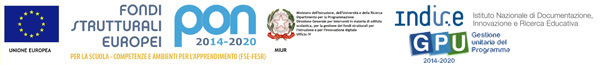 Piazza Carlo Marx, 1 - 06019 UMBERTIDE (PG) - Tel. e Fax 075 9413745PROGETTO BenESSERE                                                                       A.S. 2021 - 2022PREMESSA“BenESSERE” è il progetto di istituto che si propone di integrare e rendere coerenti tutte le attività relative all’educazione alla salute, ai diritti umani, alla pace, alla sostenibilità, alla legalità proposte nella nostra scuola, al fine di promuovere la diffusione della cultura del rispetto e della cura e garantire a tutti gli alunni le stesse opportunità formative.Il titolo di questo progetto ha una duplice chiave di lettura. BenESSERE inteso come star bene, vivere in salute e in una situazione di serenità ed equilibrio psicofisico, ma anche come essere ben inserito nella comunità e nella più ampia società, essere presente in modo corretto, attento e responsabile.Nelle Indicazioni nazionali per il curricolo del 2012 viene delineato il seguente profilo in uscita degli alunni, che è il traguardo verso cui è tesa la nostra azione educativa: «Lo studente al termine del primo ciclo, attraverso gli apprendimenti sviluppati a scuola, lo studio personale, le esperienze educative vissute in famiglia e nella comunità, è in grado di iniziare ad affrontare in autonomia e con responsabilità, le situazioni di vita tipiche della propria età, riflettendo ed esprimendo la propria personalità in tutte le sue dimensioni. Ha consapevolezza delle proprie potenzialità e dei propri limiti, utilizza gli strumenti di conoscenza per comprendere se stesso e gli altri, per riconoscere ed apprezzare le diverse identità, le tradizioni culturali e religiose, in un’ottica di dialogo e di rispetto reciproco. Interpreta i sistemi simbolici e culturali della società, orienta le proprie scelte in modo consapevole, rispetta le regole condivise, collabora con gli altri per la costruzione del bene comune esprimendo le proprie personali opinioni e sensibilità. Si impegna per portare a compimento il lavoro iniziato da solo o insieme ad altri. […] Ha buone competenze digitali, usa con consapevolezza le tecnologie della comunicazione per ricercare e analizzare dati ed informazioni, per distinguere informazioni attendibili da quelle che necessitano di approfondimento, di controllo e di verifica e per interagire con soggetti diversi nel mondo. […] Ha cura e rispetto di sé, come presupposto di un sano e corretto stile di vita. Assimila il senso e la necessità del rispetto della convivenza civile. Ha attenzione per le funzioni pubbliche alle quali partecipa nelle diverse forme in cui questo può avvenire: momenti educativi informali e non formali, esposizione pubblica del proprio lavoro, occasioni rituali nelle comunità che frequenta, azioni di solidarietà, manifestazioni sportive non agonistiche, volontariato, ecc. Dimostra originalità e spirito di iniziativa. Si assume le proprie responsabilità e chiede aiuto quando si trova in difficoltà e sa fornire aiuto a chi lo chiede. […] È disposto ad analizzare se stesso e a misurarsi con le novità.»La Funzione Strumentale Area 2   Claudia PicottiniUmbertide, 3 novembre 2021		                                    La referente Area 2    Anna Rita BelmontiAree di competenze di riferimentoAREA 3: COMPETENZE MATEMATICHE, SCIENTIFICHE, TECNOLOGICHE E DIGITALI (competenze n. 4)AREA 4: COMPETENZE SIMBOLICHE, CULTURALI ED ESPRESSIVE (competenze n. 8a, 8b)AREA 5: COMPETENZE METACOGNITIVE (autonomia, relazione, partecipazione, responsabilità, flessibilità e consapevolezza) che corrispondono alle competenze n.5 IMPARARE AD IMPARARE, n.6 COMPETENZE SOCIALI E CIVICHE e n.7 SPIRITO DI INIZIATIVA E IMPRENDITORIALITÀ. Priorità cui si riferisce Il progetto si pone in continuità con il PTOF (Scelte strategiche p. 10, Obiettivi formativi individuati dalla scuola p.12, Vivere bene p.32), con le azioni previste nel PDM e con le attività connesse al PNSD.Alunni/Classi coinvolteTutti gli alunni dell’Istituto ObiettiviTrasmettere l’importanza della cultura della cura e del rispetto.Favorire la conoscenza e la comprensione di se stessi in relazione alla dimensione affettiva e sessuata.Promuovere stili di vita sani, consapevoli e responsabili.Riflettere sulle competenze sociali, sulla comunicazione e sui rapporti con gli altri.Sostenere i ragazzi nella crescita e nella realizzazione delle proprie potenzialità.Porre le condizioni per la creazione di occasioni di confronto e la costruzione di una cultura comune condivisa sui valori educativi e sui comportamenti.Conoscere e comprendere le nuove dimensioni relazionali negli ambienti digitali.Formare i ragazzi alla responsabilità, a divenire cittadini che abbiano a cuore l’ambiente, i diritti, l’inclusione.Favorire la condivisione e l’integrazione tra agenzie educative, servizi socio-sanitari e famiglia.
Attività previstePer tutti gli alunni della scuola dell’infanzia, primaria, secondaria-Accoglienza-Sportello psicologico-“GenerAzioni Connesse” - il progetto di Istituto che si propone di integrare e rendere coerenti tutte le attività relative alla promozione di un uso delle tecnologie positivo, critico e consapevole, sia da parte delle studentesse e degli studenti che degli adulti coinvolti nel processo educativo, e volte a prevenire situazioni problematiche legate a un utilizzo scorretto degli strumenti, al fine di promuovere la diffusione della cultura del rispetto e della legalità
-Attività proposte nell’ambito del Programma nazionale di educazione civica e di educazione alla cittadinanza glo-cale “Io ho cura 3”, promosso dalla Rete Nazionale delle Scuole per la Pace:  “Mille gru per la pace” e proposta di partecipazione alla sessantesima Marcia PerugiAssisi
- UdA trasversali di Educazione civica Per la Scuola SecondariaCLASSI I    AccoglienzaAttività di formazione-informazione sui temi della prevenzione dei fenomeni di bullismo e cyberbullismo e sui rischi della navigazione in Internet UdA trasversali di Educazione civica: “Alla scoperta del nostro territorio: viaggio nei luoghi, nella storia e nei tesori di Umbertide”, “Facciamo la differenza”, “EmozionARTI”CLASSI IICiclo di incontri con gli esperti dell’Associazione “Respect” sull’educazione all’affettività, alla sessualità e alla cultura del rispetto (Progetto “RispettiAMOci”)Attività di formazione-informazione sui temi della prevenzione dei fenomeni di bullismo e cyberbullismo e sui rischi della navigazione in Internet UdA trasversali di Educazione civica:               “Alla scoperta del nostro territorio: viaggio nei luoghi, nella storia e nei tesori di Umbertide                  “Francesco e il Coronavirus”, nell’ambito del programma “Io ho cura 3”                “La schiavitù ieri e oggi”CLASSI IIICiclo di incontri con gli esperti dell’Associazione “Respect” sull’educazione all’affettività, alla sessualità e alla cultura del rispetto (Progetto “RispettiAMOci”)Attività di formazione-informazione sui temi della prevenzione dei fenomeni di bullismo e cyberbullismo e sui rischi della navigazione in Internet UdA trasversali di Educazione civica:                  “Alla scoperta del nostro territorio: viaggio nei luoghi, nella storia e nei tesori di Umbertide”             “Diritto o rovescio”, al cui interno si inserisce il Laboratorio di futuro del programma “Io ho cura 3”Per i genitoriVideo incontro di formazione curato dagli esperti della cooperativa Pepita onlus – mese di febbraioAzioni di prevenzione generaleRiflessione sul Regolamento per il contrasto dei fenomeni di bullismo e cyberbullismo e attuazione del protocollo per la gestione delle emergenzeAttività del Team antibullismoStesura del protocollo antidrogaDiffusione del documento di e-policy d’istitutoSportello psicologicoUtilizzo piattaforma Generazioni Connesse Utilizzo piattaforma ElisaCoinvolgimento delle seguenti associazioni/cooperative/enti/forze dell’ordinePepita OnlusRespectRete di scuole per la pace/Tavola della paceLions clubPolizia PostaleCinema MetropolisAttività della Funzione Strumentale e della Referente Cura dei contatti con tutti gli enti e le associazioni citate sopraPartecipazione a riunioni, incontri, dibattitiPartecipazione a corsi di formazione (es. Piattaforma ELISA, Generazioni Connesse, Settimana della psicologia...)Stesura progetto “BenESSERE”Stesura progetto “Generazioni connesse”Stesura progetto Monitor 440Promozione di progetti, eventi e proiezioni; realizzazione e diffusione dei calendari degli interventi nelle classi Monitoraggio dei progetti e diffusione relazioni finaliGestione della somministrazione del questionario di gradimento, elaborazione dei dati e diffusione al collegioRisorse umane interne Funzione Strumentale AREA 2, Referente AREA 2, docenti dei team di lavoro, docenti, personale ATARisorse umane esterne Pepita Onlus RespectRete di scuole per la pace/Tavola della paceLions clubPolizia PostaleCinema MetropolisPsicologiBeni e serviziPeriodi, orari di svolgimento, utilizzo locali, strumentazioni, altroPeriodo e orari: tutto l’anno scolastico secondo i calendari che saranno di volta in volta comunicatiUtilizzo locali e strumentazioni: spazi della scuola, aule, aula magna, computer, LIM, Piattaforma Teams di Office 365Modalità e indicatori utilizzati per la valutazione finale Questionario di gradimento del progetto “RispettiAMOci”Questionari di valutazione del rischio (dipendenza da social, alcol, fumo, droghe, esposizione a fenomeni di bullismo e cyberbullismo)Autobiografie cognitive e relazioni sugli incontriRilevazione tramite rubrica di valutazione delle competenze trasversali (indicatori Area 5)Osservazioni sistematiche Risultati attesi quantificabili in termini di competenze acquisiteL’alunno dispone di strumenti per comprendere come gestire la propria affettività nella prospettiva più ampia e integrale della persona e come vivere relazioni sociali serene, al fine di costruire una cultura del rispetto, che sappia qualificare e valorizzare il senso profondo di una società inclusiva e accogliente (Area 5 competenze metacognitive).